Publicado en Cádiz el 03/07/2024 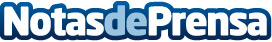 Elitekeepers: La marca española de guantes de portero que fabrica para la leyenda René HiguitaElitekeepers, una de las marcas de guantes de portero con mayor crecimiento en el mercado, se enorgullece de anunciar su colaboración con la leyenda del fútbol René Higuita. Esta marca española, posicionada en el top 3 de los buscadores, está revolucionando el mundo del fútbol con sus productos de alta calidad y diseños innovadoresDatos de contacto:Daniel MiguélezCEO, Elitekeepers625623523Nota de prensa publicada en: https://www.notasdeprensa.es/elitekeepers-la-marca-espanola-de-guantes-de Categorias: Nacional Fútbol Marketing Andalucia http://www.notasdeprensa.es